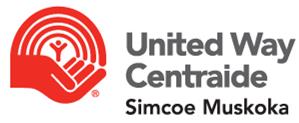 Position AvailablePOSITION:	Board/CEO Executive Assistant (Permanent, Part-time)LOCATION:	Midhurst, OntarioREPORTS TO:	Chief Executive OfficerPOSITION SUMMARYThe successful candidate for this role will provide administrative, executive and tactical support to the United Way Simcoe Muskoka Board Chair, Board of Directors, standing committees and the CEO to enable them to fulfill their mandates and accomplish their goals in accordance with agency mission and the strategic plan. The Board/CEO Executive Assistant will ensure the appropriate recording and maintenance of all governance and executive proceedings. Acting as a resource they will guide volunteers (Board Directors) in the use technology, tools and systems that support board functions. Coordination and logistics for meetings including the Annual Meeting.  Coordinate, format and upload compliance requirements as required by UWCC guidelines. KNOWLEDGE AND SKILLS REQUIREMENTSRequired Professional Designation(s) / ExpertiseProfessional accreditation or combination of education and experience in related discipline Nonprofit or charitable experience, supporting a volunteer Board of DirectorsRequired Skills / Minimum Qualifications to be demonstratedFamiliarity and experience working in a nonprofit environment; practical knowledge of governance, board and committee functions; meeting planning and coordinationManage multiple work streamsBusiness communications – oral/written Exercise good judgment/problem solvingTime Management – the ability to prioritize work/tasksSoftware/Computer Expertise – MS Office, Windows, virtual meeting technology, AV presentationUse of social mediaScheduling/planningOnline research and data collectionA valid driver’s licence and reliable vehicle is requiredCore CompetenciesOrganizational: Strategic, process-oriented, multiple work streamsBehavioural: Collaborative; Professional; Client/Team Focus, Customer Service FocusJob specific: Technical; Analytical; Accountable; Solution-focusedPersonal Accountability: Ethical; Resilient; Inclusive; Confidential; DiscreetPreferred Skills (Not Mandatory)Business developmentSalesforce proficiencyTo apply for this opportunity, please submit a cover letter and résumé to HR@UWSimcoeMuskoka.ca.Consideration of applications will begin immediately, with the competition remaining open until a suitable candidate is found. Thank you to all who apply. United Way Simcoe Muskoka is an equal opportunity employer. Accommodations throughout the application process will be made upon request.MAJOR RESPONSIBILITIESBoard Liaison - Act as a central point of contact by coordinating timely communications among board members/committees, staff and external contacts,  Coordinate annual meeting,  Attend board and committee meetings, Transcribe and distribute minutes,  Maintain the recorded minutes of the corporation, maintain communications with members of the corporation,  maintain board and committee OneDrive calendar and files, ensure adequate preparation for board activities,  manage preparations for board and committee meetings, Create/edit/update presentations and documents.  Provide administrative support to board chair. Support board recruitment process, Onboard new members in specific functions.  Maintain and update board policy manual.  Manage sensitive, confidential matters and documents on a routine basis. Executive Support – Maintain and manage CEO schedule, organize internal and external meetings, provide administrative support, monitor email and respond on behalf of CEO where appropriate or as directed. Provide executive support through management of CEO’s schedule, coordinating external communications, acting on behalf of the CEO with appropriate direction for specific tasks.  Conduct prospect/ organization research as needed to support CEO’s resource development activity.  Coordinate quarterly CEO Strategic Plan report responses.Staff Lead, UWCC Membership Compliance – Responsible for meeting UWCC Membership Compliance Requirements - Identify critical time frames and deadlines, organize essential tasks and task relationships, work with appropriate staff to establish work sequence and time frames to meet UWCC requirements, upload documents to UWCC portal, maintain communications with Director Membership UWCC.